Приложение 1. Путевка студенту-практиканту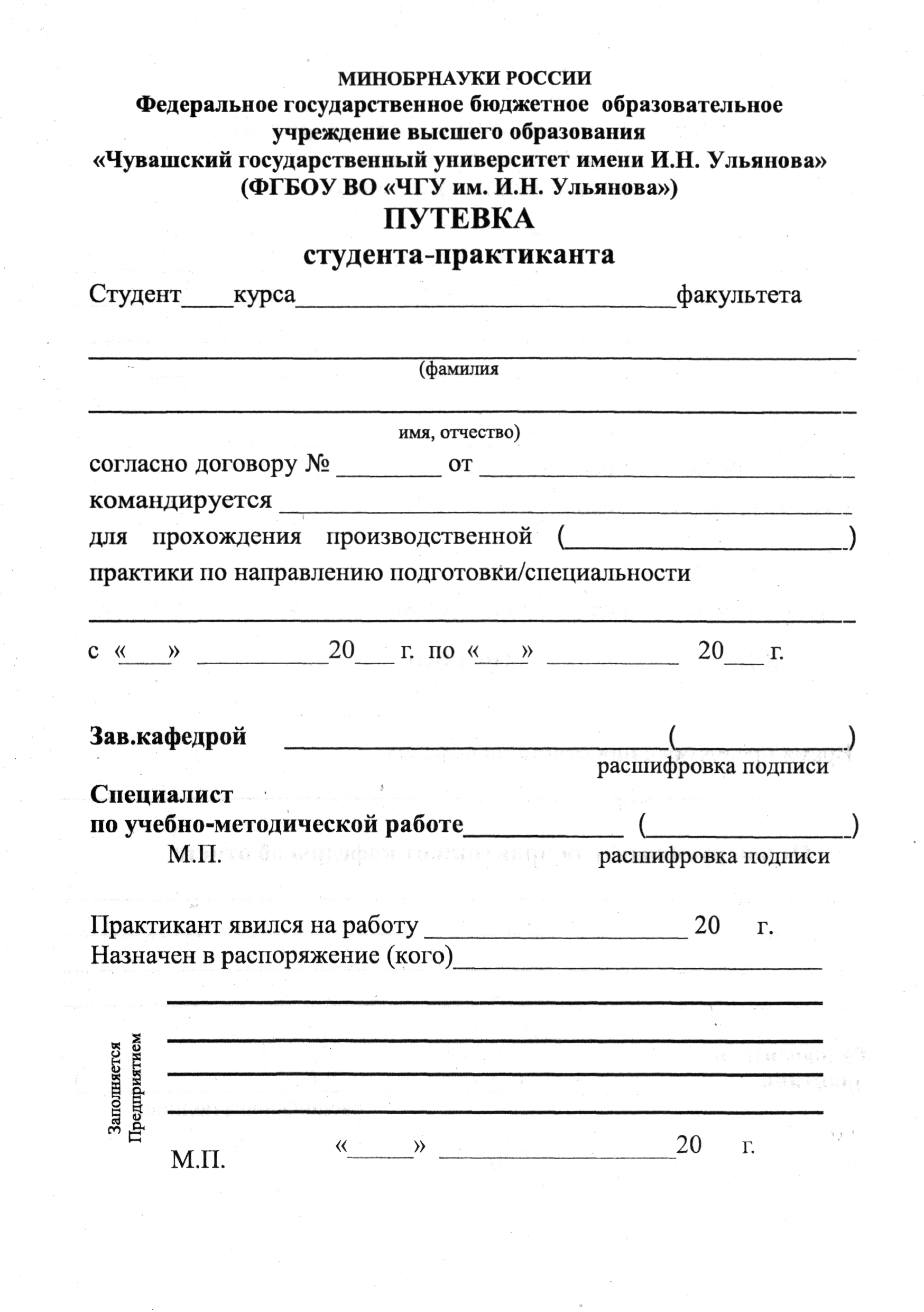 Продолжение Приложения 1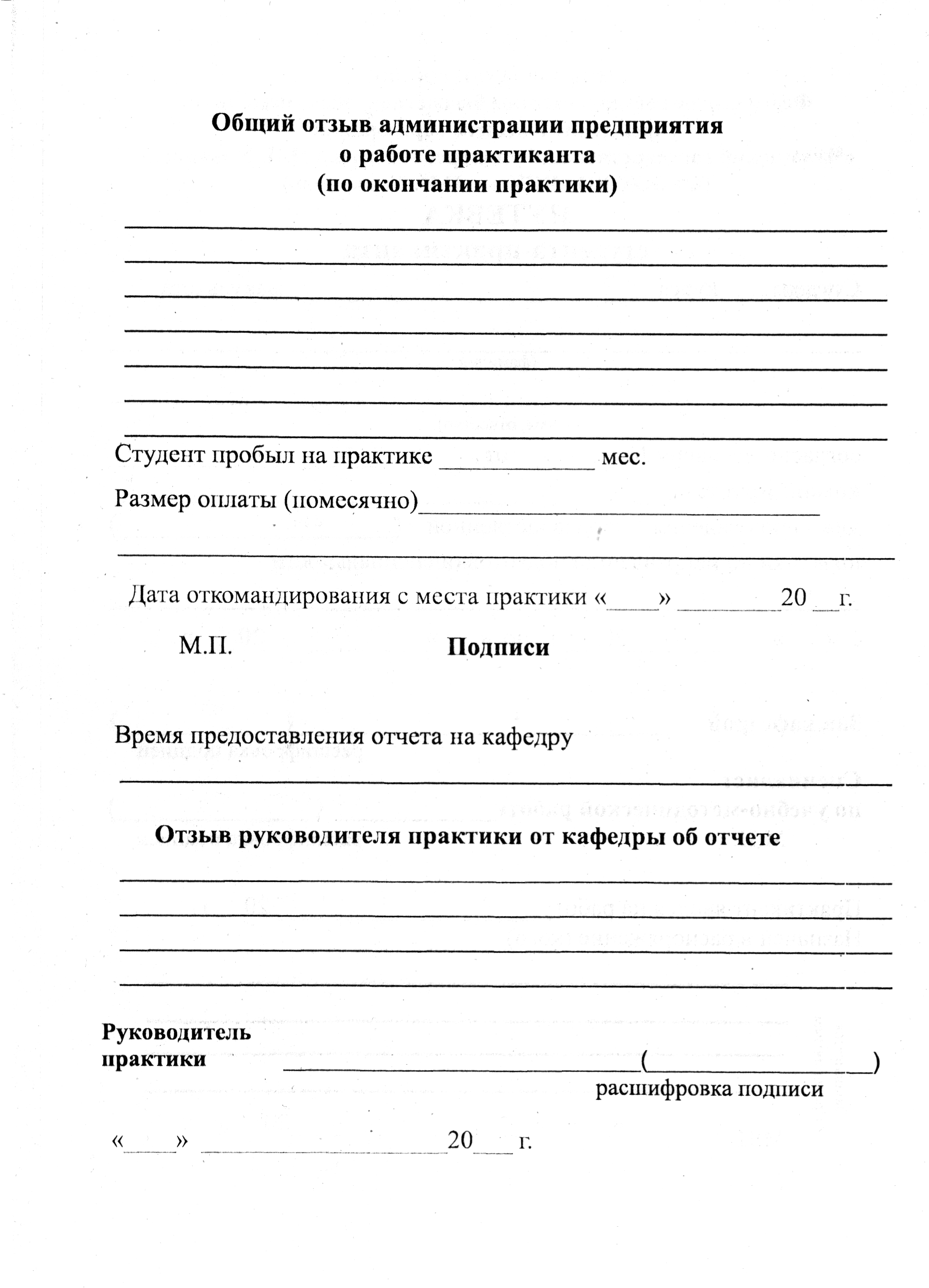 МИНОБРНАУКИ РОССИИФедеральное государственное бюджетное образовательное  учреждение высшего образования«Чувашский государственный университет имени И.Н. Ульянова»(ФГБОУ ВО «ЧГУ им. И.Н. Ульянова»)Факультет информатики и вычислительной техникиКафедра вычислительной техникиЗАДАНИЕ студенту-практикантуИванову Ивану Ивановичу, ИВТМ-01-18________________________________________ФИО студента-практиканта, группадля прохождения преддипломной практики для выполнения выпускной квалификационной работы на кафедре вычислительной техники факультета информатики и вычислительной техники ФГБОУ ВО «ЧГУ им. И.Н. Ульянова»__________________________________________________________наименование профильной организации/подразделения университета Ведение и оформление дневника практики.Исходные данные для выполнения ВКР по теме: название темы ВКР из приказа1)___________________________________________________________________________________________2)___________________________________________________________________________________________3)___________________________________________________________________________________________Рекомендованная литература и ресурсы сети Интернет  для выполнения ВКР:1)___________________________________________________________________________________________2)___________________________________________________________________________________________3)___________________________________________________________________________________________Выполнение индивидуального задания:изучение рекомендованной литературы и ресурсов сети Интернет:обоснование актуальности темы ВКР, ее теоретической и практической ценности для профильного предприятия или организации;проведение всестороннего анализа собранных материалов и данных по теме ВКР, состояния дел с решением проблемы и формулировка основных задач, решаемых в ВКР, формализация требований к программному обеспечению; формулировка выводов и обоснование методов, процедур исследования, принимаемых решений по рассматриваемым вариантам и средствам достижения поставленных целей ВКР;проектно-конструкторская проработка задач ВКР (алгоритм решения задачи, версии программы, фрагменты конструкторской, программной, технологической и другой документации);апробация имеющихся результатов решения задач ВКР (результаты тестирования и отладки разработанных программных средств, план тестирования и предполагаемый набор тестовых данных и т.п.)формулировка выводов (достоинства, недостатки, предложения по модернизации и расширению функций, возможностей и интерфейса программного обеспечения);использование для решения научных и инженерных проблем ВКР современных и перспективных средств разработки программных продуктов, методологий и технологий проектирования программного обеспечения, баз данных и интерфейсов, средств автоматизации разработки, а также технических средств вычислительной, коммуникационной и другой техники с обоснованием их применимости;оформление отчета по практике в соответствии с рекомендациями п.п. 6,7 программы практики.5. Планируемый результат:________________________________________________________________________________________________________________________________________________________________________________________________________________________________________________________________________________________________________________________________________________________________________Руководитель практики от кафедры ___________/ Фамилия  И.О. руководителя ВКР по приказуДата выдачи задания  22 января  2020 годаСогласовано:Руководитель практики от профильной организации _____________/Фамилия  И.О. руководителя ВКР по приказу если на базе кафедры ВТ или Фамилия  И.О. руководителя с предприятия, если сторонняя организация (как в путевке)Дата согласования  22 января 2020 годаМИНОБРНАУКИ РОССИИФедеральное государственное бюджетное образовательное учреждение высшего образования«Чувашский государственный университет имени И.Н. Ульянова»(ФГБОУ ВО «ЧГУ им. И.Н. Ульянова»)Факультет информатики и вычислительной техникиКафедра вычислительной техникиОТЧЕТ О ПРЕДДИПЛОМНОЙ ПРАКТИКЕ ДЛЯ ВЫПОЛНЕНИЯ ВЫПУСКНОЙ КВАЛИФИКАЦИОННОЙ РАБОТЫна базе кафедры вычислительной техники факультета информатики и вычислительной техники ФГБОУ ВО «ЧГУ им. И.Н. Ульянова»Чебоксары 2020СОДЕРЖАНИЕВВЕДЕНИЕ	номер1 	номер2 	номер3 	номерЗАКЛЮЧЕНИЕ	номерСПИСОК ИСПОЛЬЗОВАННЫХ ИСТОЧНИКОВ	номерПРИЛОЖЕНИЯ	номерПриложение	номерМИНОБРНАУКИ РОССИИФедеральное государственное бюджетное образовательное учреждение высшего образования«Чувашский государственный университет имени И.Н. Ульянова»(ФГБОУ ВО «ЧГУ им. И.Н. Ульянова»)Факультет информатики и вычислительной техникиКафедра вычислительной техникиРАБОЧИЙ ГРАФИК (ПЛАН) ПРОВЕДЕНИЯ ПРЕДДИПЛОМНОЙ ПРАКТИКИ ДЛЯ ВЫПОЛНЕНИЯ ВЫПУСКНОЙ КВАЛИФИКАЦИОННОЙ РАБОТЫна базе кафедры вычислительной техники факультета информатики и вычислительной техники ФГБОУ ВО «ЧГУ им. И.Н. Ульянова»________________________________________ФИО студента-практиканта, группа09.04.01 Информатика и вычислительная техника, направленность (профиль) Математическое и программное обеспечение автоматизированных систем_____________________________________________________________________________направление подготовки /направленность (профиль)Руководитель практики от кафедры ___________/ Фамилия  И.О. руководителя ВКР по приказуДата выдачи графика 22 января 2020 годаСогласовано:Руководитель практики от профильной организации ____________/ Фамилия  И.О. руководителя ВКР по приказу, если на базе кафедры ВТ или Фамилия  И.О. руководителя с предприятия, если сторонняя организация (как в путевке)Дата согласования  22  января 2020 годаДНЕВНИКПРОХОЖДЕНИЯ ПРЕДДИПЛОМНОЙ ПРАКТИКИДЛЯ ВЫПОЛНЕНИЯ ВЫПУСКНОЙ КВАЛИФИКАЦИОННОЙ РАБОТЫна базе кафедры вычислительной техники факультета информатики и вычислительной техники ФГБОУ ВО «ЧГУ им. И.Н. Ульянова»_______________________________________ФИО студента-практиканта, группа09.04.01 Информатика и вычислительная техника, направленность (профиль) Математическое и программное обеспечение автоматизированных системнаправление подготовки /направленность (профиль)Студент практикант  ____________/Фамилия И.О.Руководитель практики от профильной организации ____________/ Фамилия  И.О. руководителя ВКР по приказу, если на базе кафедры ВТ или Фамилия  И.О. руководителя с предприятия, если сторонняя организация (как в путевке)Дата составления  09 июня 2020 годаСтудент-практикант 2  курса, направление подготовки «Информатика и вычислительная техника», группа ИВТМ-01-18___________________________  Фамилия И.О.подпись, датаРуководитель,доцент кафедры вычислительной техники___________________________
подпись, датаФамилия  И.О. руководителя ВКР по приказу___________________________
подпись, датаРуководитель от профильной организации, доцент кафедрывычислительной техники___________________________Фамилия И.О. руководителя ВКР по приказу, если на базе кафедры ВТ илиФамилия  И.О. руководителя с предприятия, если сторонняя организация (как в путевке)подпись, датаЗаведующий кафедройвычислительной техники, доцент___________________________
подпись, датаЩипцова А.В.___________________________
подпись, дата№п/пРазделы (этапы) практикиВиды работ на практике, включая самостоятельную работу студентовТрудоемкость, часДата1.Производственный этапИнструктаж на рабочем мечте. Обучение и работа на рабочем месте в качестве стажера-практиканта в соответствии с индивидуальным заданием79222.01.2020-27.03.2020;06.04.2020-30.04.2020;02.05.2020;04.05.2020;11.05.2020-17.05.20202.Подготовка отчетаСбор, обработка и систематизация фактического и литературного материала17718.05.2020-09.06.20203.Защита отчетаПолучение отзыва на рабочем месте, публичная защита отчета309.06.2020ИТОГО972№п/пРазделы (этапы) практикиВиды работ на практике, включая самостоятельную работу студентовТрудоемкость, час (дни)Дата1.Производственный этапИнструктаж на рабочем мечте. Обучение и работа на рабочем месте в качестве стажера-практиканта в соответствии с индивидуальным заданием:792 (88)1.Производственный этапизучение рекомендованной литературы и ресурсов сети Интернет:обоснование актуальности темы ВКР, ее теоретической и практической ценности для профильного предприятия или организации;проведение всестороннего анализа собранных материалов и данных по теме ВКР, состояния дел с решением проблемы и формулировка основных задач, решаемых в ВКР, формализация требований к программному обеспечению252 (28)22.01.2020-22.02.20201.Производственный этаппроектно-конструкторская проработка задач ВКР (математическая модель, алгоритм решения задачи, версии программы, фрагменты конструкторской, программной, технологической и другой документации);99 (11)25.02.2020-07.03.20201.Производственный этаппроектно-конструкторская проработка задач ВКР (математическая модель, алгоритм решения задачи, версии программы, фрагменты конструкторской, программной, технологической и другой документации);144 (16)10.03.2020-27.03.20201.Производственный этапапробация имеющихся моделей и результатов решения задач ВКР (результаты тестирования и отладки разработанных программных средств, план тестирования и предполагаемый набор тестовых данных и т.п.)198 (22)06.04.2020-30.04.20201.Производственный этапапробация имеющихся моделей и результатов решения задач ВКР (результаты тестирования и отладки разработанных программных средств, план тестирования и предполагаемый набор тестовых данных и т.п.)9 (1)02.05.20201.Производственный этапапробация имеющихся моделей и результатов решения задач ВКР (результаты тестирования и отладки разработанных программных средств, план тестирования и предполагаемый набор тестовых данных и т.п.)9 (1)04.05.20201.Производственный этапапробация имеющихся моделей и результатов решения задач ВКР (результаты тестирования и отладки разработанных программных средств, план тестирования и предполагаемый набор тестовых данных и т.п.)27 (3)06.05.2020-08.05.20201.Производственный этапформулировка выводов (достоинства, недостатки, предложения по модернизации и расширению функций, возможностей и интерфейса программного обеспечения);54 (6)11.05.202016.05.20202.Подготовка отчетаСбор, обработка и систематизация фактического и литературного материала17718.05.2020-09.06.20203.Защита отчетаПолучение отзыва на рабочем месте Публичная защита отчета309.06.2020ИТОГО972 (108)